Управление образования АМС г. ВладикавказаМуниципальное бюджетное общеобразовательное учреждение средняя общеобразовательная школа № 26 имени дважды Героя Советского Союза И.А.ПлиеваГородской семинар-практикумдля заместителей директоров по УВР г. ВладикавказаКомплексные мероприятия повышения качества образования ШНР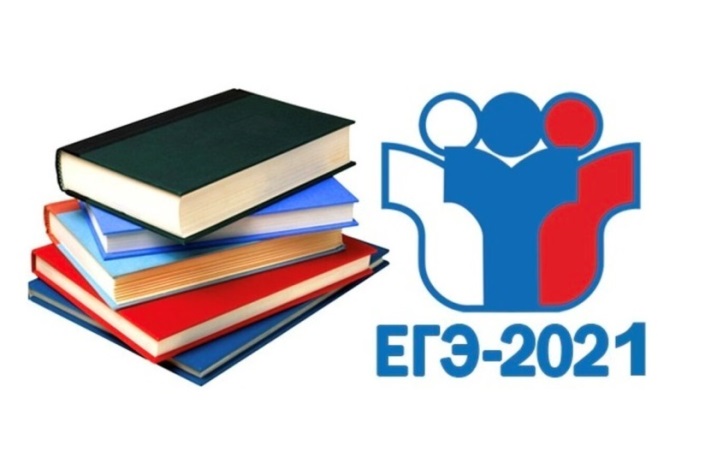 Владикавказ, 25.03. 2021г.Регистрация в 8.15– 8.40Вступительное слово  начальника ВМКУ «Организационно-методический центр»З.И.Ларионовой.Деятельность заместителя директора по УВР в рамках подготовки к ЕГЭ (из опыта работы заместителя директора по УВР Н.В. Гуриевой)Начало уроков 9.35ОБРАЗОВАТЕЛЬНЫЙ ПРОЦЕСС ПОДГОТОВКИ К ЕГЭ.ПАНОРАМА ОТКРЫТЫХ УРОКОВКофе-брейк в 405 каб.ПСИХОЛОГИЧЕСКИЙ АСПЕКТ ПОДГОТОВКИ К ЕГЭ.Тренинговое занятие.Дискуссионная  площадка:обсуждение работы семинара-практикума12.15-13.00 в 406каб.Самоанализ уроков учителями, обсуждение.Презентация работы психологов школы Е.Р.Хатаговой, И.Т. Джиоевойс обучающимися, учителями, родителями по вопросам психологической готовности к ЕГЭ.Мастер-класс психолога Е.Р. Хатаговой.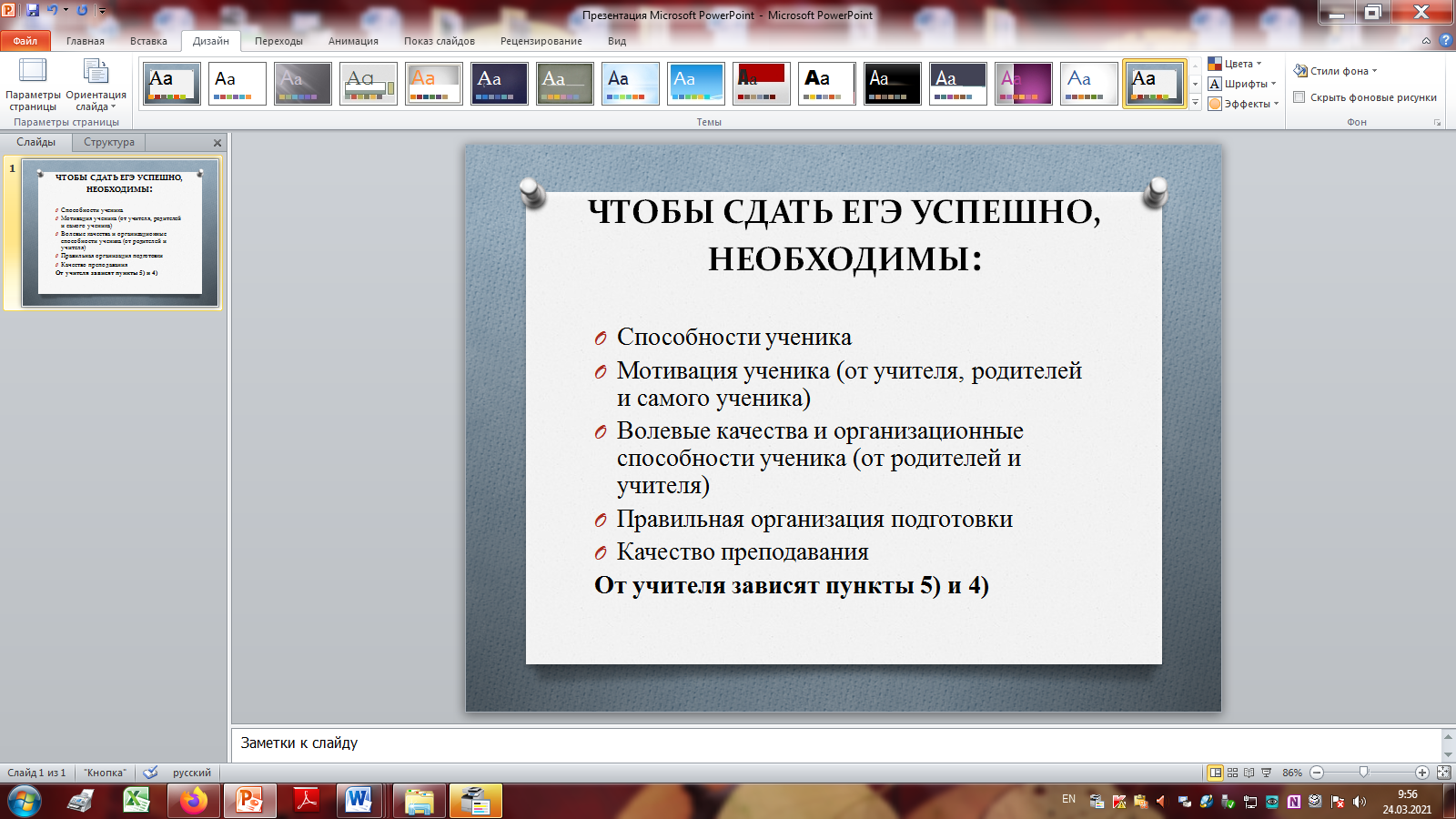 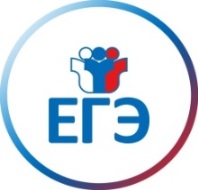 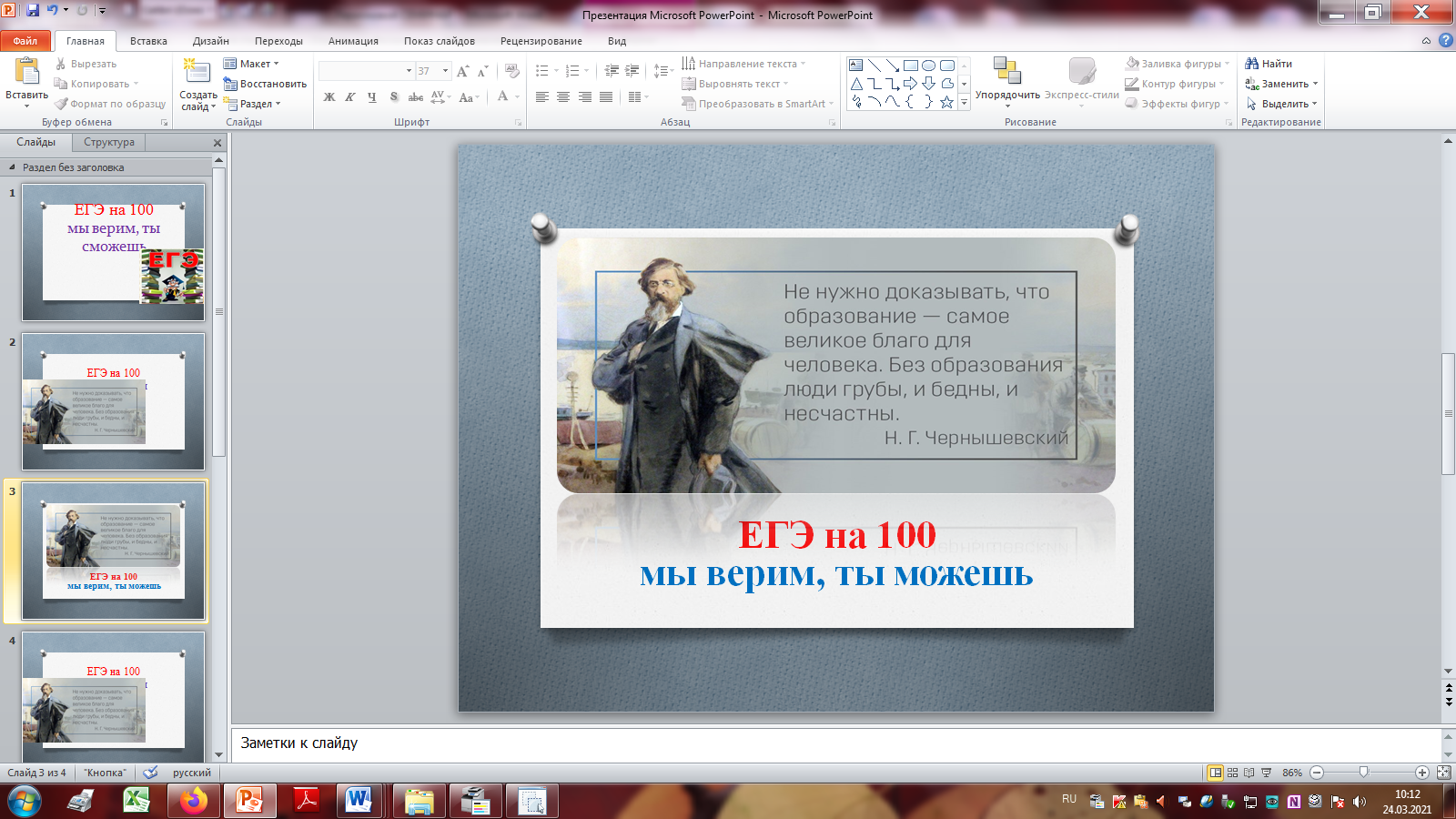 362020, РСО- Алания, г. ВладикавказПроспект Коста, 221Т.:+7(8672)51-73-30Е-mail: vladikavkaz026@yandex.ruСайт школы: http://s26.amsvlad.ru/about/news/index.phpПредмет/ тема урока Класс Учитель № ур./каб.Математика/Решение уравнений11аСтародубцева Н.В.3/305Русский язык/Подготовка к написанию сочинения ЕГЭ10аАжимова С.И.3/312Обществознание/Семейные правоотношения11аМхциева М.Г.4/406Тема Класс Психолог№ ур./каб.Я в ЕГЭ, ЕГЭ во мне11аХатагова Е.Р.Джиоева И.Т.5/406